GREENWOOD PUBLIC SCHOOL, ADITYAPURAM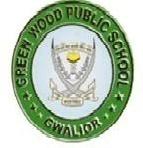 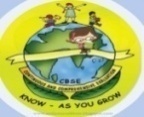 OUR MOTTO - DEVELOPMENT WITH DELIGHTSYLLABUS FOR PERIODIC- I (2019-20)CLASS-IGREENWOOD PUBLIC SCHOOL, ADITYAPURAMOUR MOTTO - DEVELOPMENT WITH DELIGHTSYLLABUS FOR PERIODIC-I (2019-20)CLASS-II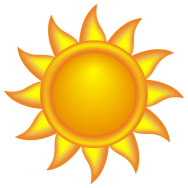 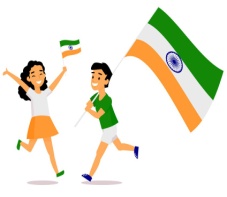 GREENWOOD PUBLIC SCHOOL, ADITYAPURAMOUR MOTTO - DEVELOPMENT WITH DELIGHTSYLLABUS FOR PERIODIC-I (2019-20)CLASS-III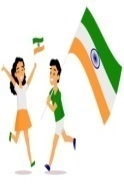 GREENWOOD PUBLIC SCHOOL, ADITYAPURAMOUR MOTTO - DEVELOPMENT WITH DELIGHTSYLLABUS FOR PERIODIC-I  (2019-20)CLASS-IVGREENWOOD PUBLIC SCHOOL, ADITYAPURAMOUR MOTTO - DEVELOPMENT WITH DELIGHT 						SYLLABUS FOR PERIODIC-I (2019-20)CLASS-VSUBJECTSBOOKSLESSONSSKILLSACTIVITY+USE OF ICTPARENTS INVOLVEMENTENGLISH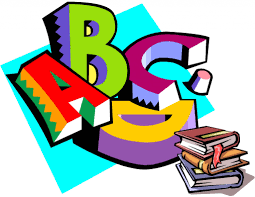 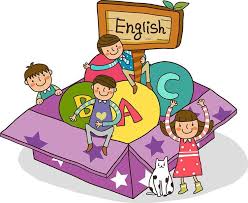 Magic Strokes LiteratureL-1 Happy Feet L-2 Too Big! Too Small!Read ,Understand Pronunciation ClarityActivity -1 Draw 3 parts of body and write their names.Give Your Child Regular Loud Reading Practice.ENGLISHWriting SkillsLabel Writing , Paragraph :My School , My Pet AnimalSpelling gameEncourage your child to read story books.ENGLISHSpeaking SkillsSelf IntroductionDiscuss , Listen, Concentrate Recall Comprehend IdentifyPlay games based on one and manyENGLISHGrammarNoun, Opposites, Singular Plural, GenderComprehend, IdentifyExtra marks-All topics to be covered upInteract with your child in English using nouns and pronouns in daily sentences.ENGLISHGroup RecitationL-3 Who Has Seen The WindRecite, AppreciateHelp your child to learn the poem.HINDI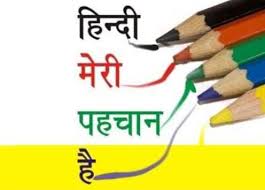 तितलीपाठ 2  हमारी वर्णमाला पाठ 3  से  पाठ 5  तक  दो तीन चार अक्षर वाले अमात्रिक शब्दपाठ 6  से पाठ 8 तक आ  इ तथा ई की मात्रा वाले शब्दउच्चारण {kerk ] प्रवाह , cks/kxE;rk  1-fp= ns[kdj mlds uke dk igyk v{kj fyf[k, A2-vk dh ek=k yxkdj 'kCn cukb,AHINDIiBu dkS'kyikB i<uk+HINDIys[ku dkS”kyमेरा परिचय , vuqPNsn              esjh ekWvfHkO;fDr LrjekSf[kd {kerkकविता ] izkFkZukLej.k 'kfDrdfork ;kn djok,¡Jo.k {kerkकहानी सुनकर प्रश्न पूछनाLej.k 'kfDrdgkuh lqukdj iz”u iwNsaव्याकरणभाषा , वर्ण मात्राएँ ] अक्षर संज्ञाO;kdjf.kd Kku $ Hkkf"kd KkuMATHEMATICSMaths BoosterCh-1 Shapes And SpaceCh-2 The Number Names 1-9 and                                   2-10 tables Oral.Identify, Build, Logical Thinking Decision MakingActivity-1 Draw The Shapes Of Triangle, Square, Rectangle, Circle, OvalCube, Cuboid , Cylinder by using paperMake Your Child Learn Tables From 2 To 10E.V.S.Our Wonderful PlanetCh-1 Introducing MyselfCh-2 My Body And My SensesCh-3 My FamilyAwareness Critical Thinking And Analysis Activity-1 Paste Your Photo And Write 5 Lines About Yourself.Activity-2 Draw 5 Sense Organs.Make a family tree.Talk to your child about his / her favourite Things, FamilyCOMPUTER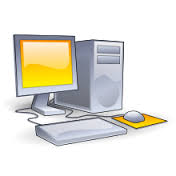 Tech 4 AllCh-1 Computer: A Wonder MachineCh-2 What Can Computers Do?Observation InterpretationPractical: Chapter Based Practical’s Activity-1 Computer Lab MannersActivity-2 Draw Pictures Of Various Machines That Help Us In Our Work.Art N ActivityCh- 1,2,3,4Exploration , Creative expressionG.K.What’s WhatUnit- 1 life and healthUnit- 2 Around the worldGive your child the habit of reading newspaper dailyP.E.Running, Jumping , Hopping , Skipping   , falling in formation  line , Roll Call , PEC activity card 1,3,4 Running, Jumping , Hopping , Skipping   , falling in formation  line , Roll Call , PEC activity card 1,3,4 Running, Jumping , Hopping , Skipping   , falling in formation  line , Roll Call , PEC activity card 1,3,4 Running, Jumping , Hopping , Skipping   , falling in formation  line , Roll Call , PEC activity card 1,3,4 Dance Rhythmic movements + single hand gesturesMusicPrayer + National AnthemSUBJECTSBOOKSLESSONSSKILLSACTIVITY+USE OF ICTPARENTS INVOLVEMENTENGLISHMagic Strokes       Ch-1 The Monkey and The crocodile Ch-2 The Apple TreeRead, Understand Pronunciation, clarityPPT on related topics.Encourage your child to read story books and English newspaper ENGLISHGrammar Nouns, Pronouns, Singular – Plurals, Gender.Comprehend, IdentifyBleep Game and Poem RecitationENGLISHWriting SkillsMy Self , Sick Leave ApplicationParagraph Writing : - My mother Subject Enrichment-G.D- 1. Animals in zoo and their living.2. Spelling gameEncourage your child to write in neat and clean handwritingENGLISHSpeaking SkillsDialogue conversation  – Topic (Good habits)ENGLISHGroup RecitationCh- 3 The SwingRecite, AppreciateHelp your child to learn the poem.HINDIतितलीपाठ 1 मातृभूमि ( कविता पाठ 2 सोने की बिटियापाठ 3 घर का ना घाट काHINDIiBu dkS'kyअपठित x|ka”k ] अपठित i|ka”kAउच्चारण {kerk ] प्रवाह , cks/kxE;rk  HINDIव्याकरणपाठ 1 भाषा और वर्ण भेदपाठ 2 मात्राएँ अक्षर व शब्दvfHkO;fDr Lrj1-ikB esa vk, 10 laKk 'kCnksa dh lwph cukb,A2-LiSfyax xseys[ku dkS”kyमेरा परिचयvuqPNsn ] esjk fiz; nksLr AO;kdjf.kd Kku $ Hkkf"kd Kkuप्रतिदिन एक पेज पुLrd i<+us का अभ्यास करवाएं !MATHEMATICS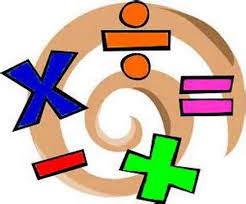 Maths – BoosterOral Ch-1 : Numbers Up to 100Ch- 2 : Three – Digit NumbersTables – 2 to 10Identify Build, Logical Thinking Decision MakingChapter based PPTActivity- page no. 19Page no. 50, 57Help your child in learning tablesE.V.S.Our Wonderful PlanetG:D:Ch- 1 Families Work TogetherCh- 2 My countryCh- 3 Important Places around us. My CountrySelf-awareness, critical thinkingChapters based PPTActivity- 1. Make a family tree2. Draw national symbols3. Map work – Mark 5 states with their capitals.Make your child understand the importance of sharing and cooperation in a family.COMPUTERTech for AllCh- 1 Computers Are AmazingCh- 2 Computers and its usesPracticals: How to start a computer?How to shut down a computer?Activity- Drawing, typing, Prepare a chart showing places where computers are used.Art N ActivityCh- 1,2,3,4Exploration , Creative expressionP.E.Running, Jumping , Hopping , Skipping   , falling in formation  line , Roll Call , PEC activity card 1,3,4Running, Jumping , Hopping , Skipping   , falling in formation  line , Roll Call , PEC activity card 1,3,4Running, Jumping , Hopping , Skipping   , falling in formation  line , Roll Call , PEC activity card 1,3,4G.K.What’s WhatUnit 1: Life and NatureMotivate your child to read English & Hindi news paper SUBJECTSBOOKSLESSONSSKILLSACTIVITY+USE OF ICTPARENTS INVOLVEMENTENGLISHMagic BoosterLiteratureCh-1 Searching For The Spirit Of SpringCh-2 BooksRead Understand Pronunciation Clarity & Comprehend Identify1. Arrange the names of your class mates in an alphabetical order.2.Introduce yourself3 .Spelling battleship gameHelp your child to mark adjectives and gender while reading the stories and newspaper.ENGLISHVocabularyInfer the meaning of difficult words and use them in sentences Extra marks: Chapter based PPTENGLISHWriting SkillsMy Self , Paragraph on My Family  , Trees our friends, Application Encourage your child to read story books.ENGLISHSpeaking SkillsDialogue conversation on each other’s hobbies.Discuss, Listen, Concentrate, RecallENGLISHGrammarCh-1 The Sentence Ch-2 Question Ch-3 Nouns: Common, Proper, CollectiveCh-4 Nouns: NumberComprehend, IdentifyPPT based on given topicsENGLISHGroup RecitationBooksRecite,AppreciateHelp your child to learn the poem.HINDIतितलीपाठ-२ दीप शिखा  पाठ-३ थंबलीन विदेशी कहानीउच्चारण {kerk ] प्रवाह , cks/kxE;rk Ifj;kstuk ikB esa vk, laKk 'kCnksa dh lwph cukb;s A (dksbZ 10)dgkuh ds ik=ksa dk vfHku;कविता याद करवाएHINDIys[ku dkS”kyऔपचारिक पत्र ] अवकाश के लिए कक्षा अध्याfidk को पत्र  ] vuqPNsn  मेरी माँ , मेरा प्याjk देशvfHkO;fDr Lrjप्रतिदिन पाठ पढ़वाएekSf[kd {kerkUkj gks u  fujk”k djks eu dksLej.k 'kfDrdfork ;kn djok,¡Jo.k {kerkdgkuh lqukdj ç”u iwNukLej.k 'kfDrव्याकरणपाठ-२ वर्णमाला पाठ ४ संज्ञा व उसके भेदपाठ-५ सर्वनामO;kdjf.kd Kku $ Hkkf"kd KkuMATHEMATICS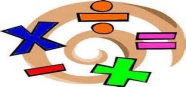 Maths BoosterCh-1 Revision of numbers Ch-2 Four digit numbersLogical ThinkingKnowledge , synthesis , analysis & application.Identify Activity page 31Make your child learn the tablesE.V.S.Our Wonderful PlanetCh-1 My Body Ch-2 My FamilyCh-3 We CareCh-4 We Need To Have FunSelf Awareness Critical Thinking Problem Solving Interpretation Skills Co-Ordination. Chapter based PPTActivity: 1. Make a family Tree. 2.Prepare a list of functions of body organsExplain to your child the importance of having a family. COMPUTERComputerCh-1 Computer FundamentalsObservation InterpretationPracticals: 1. Working with WordPad. 2.Working with MS PaintPracticals: 1. Working with WordPad. 2.Working with MS PaintArt N ActivityLesson -1,2,3,4,5Exploration , Creative expression What’s What Unit – 1 (Life & Nature)Motivate you child to read Newspapers.P.E.Basic running skills + events Yoga - Sukhasana, Padmasana, Shavasana, Ardha Chandrasana, Dhanurasana 	Balancing                              co-ordinationPlay chess with your child.DanceSingle hand gestures  exercise + Rhythmic movements MusicSargam , Prayer , National Anthem.Thinking                                Time managementSUBJECTSBOOKSLESSONSSKILLSACTIVITY+USE OF ICTPARENTS INVOLVEMENTENGLISHLiteratureCh-1 The Story Of SilkCh-3 Family DimensionsRead, Understand, Pronunciation Clarity, fluency , expression.Extra marks:Chapter based PPTActivity: Arrange the names of your class mates in an alphabetical order.Give Your Child Regular Loud Reading Practice.ENGLISHWriting SkillsMyself  , Application , Paragraph on Trees our lifeline, Diary WritingSpelling battleship gameEncourage your child to read story books.ENGLISHSpeaking SkillsPolite conversationsDiscuss, Listen, Concentrate, RecallENGLISHGrammarCh-1 Nouns: Revision Ch-2 Common, Proper And Abstract Noun Ch-3 Collective NounsCh-4 Countable And Uncountable NounsComprehend, Identify , relateExtra marks: Chapter based PPTENGLISHGroup RecitationCh-2 When Frankstein Was Just A Kid (Poem)Recite, AppreciateHelp your child to learn the poem.HINDIतितलीपाठ-१ मुझे मंगलमय वर दो कवितापाठ-२ अतिथि  पाठ-३ सावित्रीउच्चारण {kerk ] प्रवाह , cks/kxE;rk  1.अच्छे मित्र के चार गुण लिखिए ! 2. IkkB esa vk, 10 laKk vkSj loZuke 'kCnksa dh lwph cukb,AHINDIiBu dkS'kyअपठित x|ka”k ] अपठित i|ka”kAHINDIys[ku dkS”kyऔपचारिक पत्र  fo|ky; छोड़ने का प्रमाण पत्र लेने हेतु प्रधानाचार्य को पत्र fuca/k 1. मेरा प्रिय खेल             2.ikSf"Vd vkgkjvfHkO;fDr LrjekSf[kd {kerkeq>s eaxye; dj nks ALej.k 'kfDrdfork ;kn djok,¡Jo.k {kerkdgkuh lqukdj ç”u iwNukLej.k 'kfDrdgkuh lqukdj iz”u iwNsaव्याकरणपाठ २ वर्ण  अक्षर व शब्दपाठ ३ संज्ञा पाठ 4 लिंगO;kdjf.kd Kku $ Hkkf"kd KkuMATHEMATICSMathsCh-1 Number SystemCh-2 Addition Of NumbersCh-3 Subtraction Of NumbersIdentify Build, Logical Thinking Decision MakingSub Enrichment Activity: (Lab Activity)Page 25, Page 365Help your child learn tables.SOCIAL SCIENCES.S.TCh-1 Our Country- India Ch-2 The Northern MountainsCh-3 Life In The Northern MountainsAwareness, Critical Thinking,Understanding analysisSubEnrichment Activity: 1.Make a chart showing 6 neighbouring countries capitals and flags. 2. Make a list of 5 national parks in India where they are located and write the  animals found there. 3. Prepare a list at least 5 Dances  of India and where they are popular.Talk to your child about the various religions followed in our country.SCIENCE SCIENCECh-1 FoodCh-2 Teeth And Its CareCritical Thinking,Appreciation, Analysis.Sub Enrichment Activity:Healthy lunch worksheet GD-Why junk food should be avoided.Motivate your child to brush twice a day and eat healthy.COMPUTERComputerCh-1 What Is A Computer SystemPracticals:1. Working with MS Word 2. Working with windowPracticals:1. Working with MS Word 2. Working with windowArt N Activity Page – 3,4,5,6,7Exploration , Creative expressionWhat’s What Unit -1 (Life & Nature)Motivate you child to read Newspapers.P.E.Basic running skills + events Yoga - Sukhasana, Padmasana, Shavasana, Ardha Chandrasana, Dhanurasana 	Balancing                              co-ordinationPlay chess with your child.DanceSingle hand gestures  exercise + Rhythmic movements Single hand gestures  exercise + Rhythmic movements MusicSargam , Prayer , National Anthem.Thinking                                Time managementSUBJECTSBOOKSLESSONSSKILLSSKILLSACTIVITY+USE OF ICTPARENTS INVOLVEMENTENGLISHMagic Strokes LiteratureCh-2 The Pied Piper Of HamelinCh-3 A Sky Full Of SparklersCh-4 Neha At Burj KhalifaRead, Understand, Pronunciation Clarity, fluency , expression.Read, Understand, Pronunciation Clarity, fluency , expression.Subject enrichment:  Story MoralisationGive your child regular loud reading  practice.ENGLISHWriting SkillsFormal Letter , Paragraph writing Topics: Trees our lifeline, Diary WritingSpelling battleship gameEncourage your child to read story books.ENGLISHSpeaking Skills + Speaking SkillsDialogue ConversationTheme: Birthday PartyDiscuss, Listen, Concentrate, RecallDiscuss, Listen, Concentrate, RecallENGLISHGrammarCh-1 Noun Ch-2 Nouns: Singular And Plural  Ch-3 Nouns: GenderCh-4 Nouns : PossessionComprehend, IdentifyBrainstormSynthesizeComprehend, IdentifyBrainstormSynthesizeExtra marks: Chapter based PPTENGLISHGROUP RECITATIONThe Mosquito BitesRecite, AppreciateListen , AnalyseRecite, AppreciateListen , AnalyseHelp your child to learn the poem.HINDIतितलीपाठ२ बाण भट्ट ( ऐतिहासिक कहानी पाठ३ नेकh की सजा कहानी उच्चारण {kerk ] प्रवाह , cks/kxE;rk उच्चारण {kerk ] प्रवाह , cks/kxE;rk 1-IkkB esa vk, 10 fdz;k vkSj loZuke 'kCnksa dh lwph cukb,A2.“बाण भट्ट” dk fp= jpukvksa lfgr fpidkb,A 1-IkkB esa vk, 10 fdz;k vkSj loZuke 'kCnksa dh lwph cukb,A2.“बाण भट्ट” dk fp= jpukvksa lfgr fpidkb,A HINDIiBu dkS'kyikB okpuHINDIys[ku dkS”kyऔपचारिक पत्र vuqPNsn लेखन                       1-;fn esa i{kh gksrk 2- मेरा भारत देश	vfHkO;fDr LrjvfHkO;fDr Lrjizfrfnu ikB i<+ok,¡ekSf[kd {kerkझंडा ऊचा रहे हमारा Lej.k 'kfDrLej.k 'kfDrdfork ;kn djok,¡Jo.k {kerkdgkuh lqukdj ç”u iwNukLej.k 'kfDrLej.k 'kfDrdgkuh lqukdj iz”u iwNsaव्याकरणपाठ-१ भा"kk और व्याकरण पाठ-२ वर्ण विचार पाठ-३ शब्द विचारपाठ-४ संज्ञा पाठ-१६ अशुद्धि शोधनO;kdjf.kd Kku $ Hkkf"kd KkuO;kdjf.kd Kku $ Hkkf"kd KkuMATHEMATICSMATHS BOOSTER Ch-1 Large NumbersCh-2 Operation On Large Numbers Ch-1 Large NumbersCh-2 Operation On Large NumbersIdentify Build, Logical Thinking Decision MakingLab Activity:Page no. 24Addition of numbers.Make your child learn tables from (5-15)SOCIAL SCIENCETHE WORLD NOWCh-1 Globe - The Model Of EarthCh-2 MapsCh-3 Variation In Climate.Ch-1 Globe - The Model Of EarthCh-2 MapsCh-3 Variation In Climate.Awareness Critical Thinking And Creative WritingSubject Enrichment Activity: G.D , Project Work, Map Work.Chapter Based PPTDiscuss with your child about various climates changes.SCIENCE NEW TRENDS IN SCIENCECh-1 The Skeletal SystemCh-2 The Circulatory System	Ch-1 The Skeletal SystemCh-2 The Circulatory System	Critical Thinking,Appreciation , Analysis.Lab Activity + QuizChapter Based PPTCOMPUTERTECH 4 ALLCh-1 Computers Around UsCh-2 Computer Data Storage.Ch-1 Computers Around UsCh-2 Computer Data Storage.Subject Enrichment Activity: 1.Prepare an Excel Sheet.2.Project on Net Banking Facilities.Art N ActivityPage No.3,4,5,6 and 7Page No.3,4,5,6 and 7Exploration , Creative expressionWhat’s What Unit -1 (Life & Nature)Unit -1 (Life & Nature)Motivate you child to read Newspapers.P.E.Basic running skills + events Yoga - Sukhasana, Padmasana, Shavasana, Ardha Chandrasana, Dhanurasana 	Basic running skills + events Yoga - Sukhasana, Padmasana, Shavasana, Ardha Chandrasana, Dhanurasana 	Balancing                              co-ordinationPlay chess with your child.DanceSingle hand gestures  exercise + Rhythmic movements Single hand gestures  exercise + Rhythmic movements MusicSargam , Prayer , National Anthem.Sargam , Prayer , National Anthem.Thinking                                Time management